        POZVÁNKA      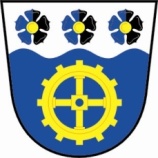 Na 8. veřejné zasedání obecního zastupitelstva,které se bude konat v pondělí   dne  29.prosince 2014 od  19 -ti hodinPROGRAM:1. projednání a schválení rozpočtového opatření 2. různéV Tepličce dne  11.12.2014Hana Bartošová, starostkaVyvěšeno dne 11.12.2014                                                            Sejmuto dne 29.12.2014